Инструкция по сборке акриловой ванныИнструкция по сборке акриловой ванны AQUATEK, коллекция Eco-friendlyДля установки акриловой ванны необходимо: Завершить все отделочные и ремонтные работы в ванной комнате.Обеспечить подводы воды к смесителю.Обеспечить канализационный отвод.Убрать строительный мусор и посторонние предметы.Монтаж каркаса (ОПОРА)Переверните ванну верх дном. !!! Не забудьте постелить под неё ткань или картон. Положите опорную контсрукцию на дно ванны, так чтобы конструкция не выступала за габариты бортов ванны. Саморезами 5х16  (для ванны Ума 4,2*41)  зафиксируем каркас ко дну ванны. В крайние отверстия опорной конструкции установите опорные ножки. Приставляем ванну к стене и регулируем ножки так, что бы борта ванны стояли строго горизонтально. Делать уклоны для слива воды не нужно, все уклоны заложены в конструкции акриловой ванны. МИЯ 150/160/165/170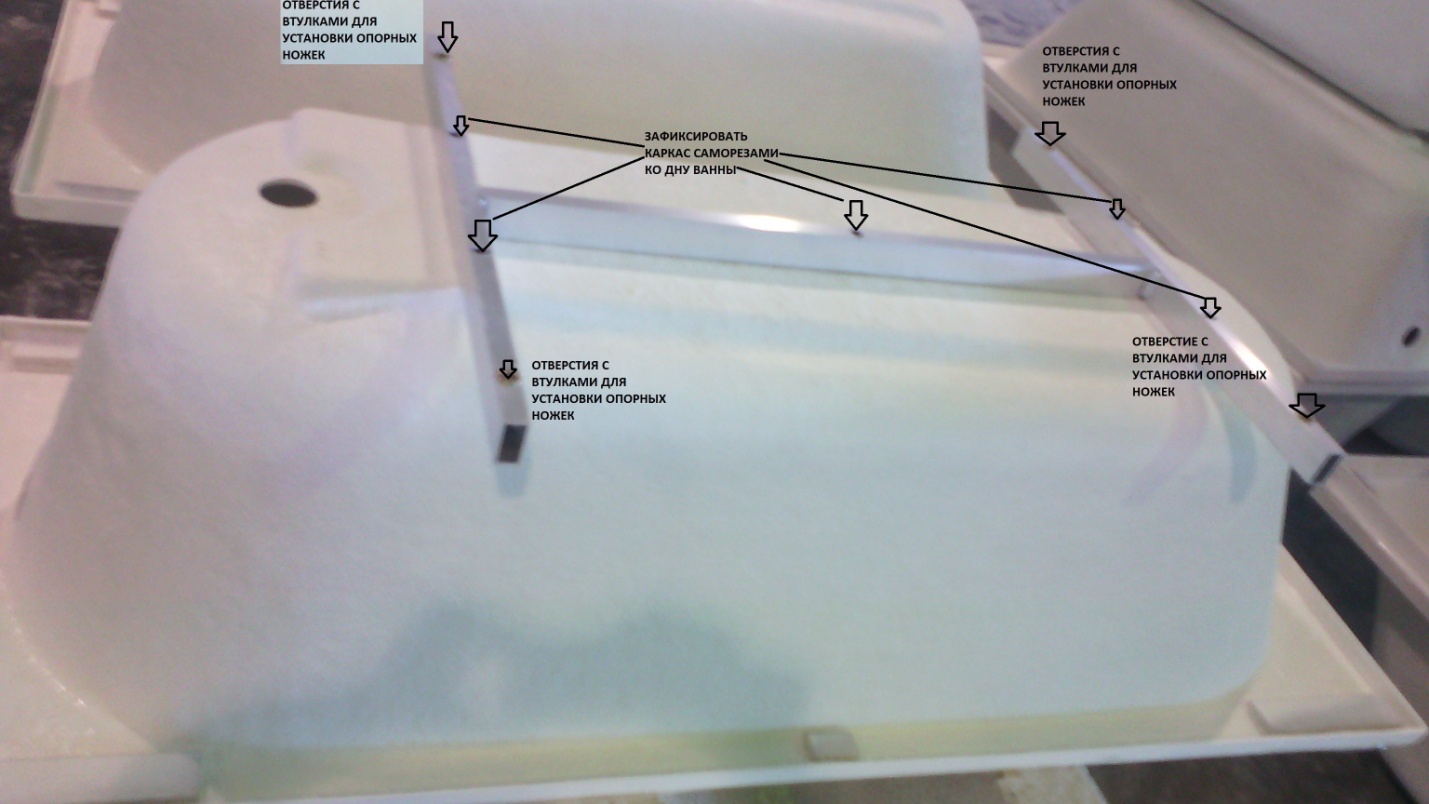 ДИВА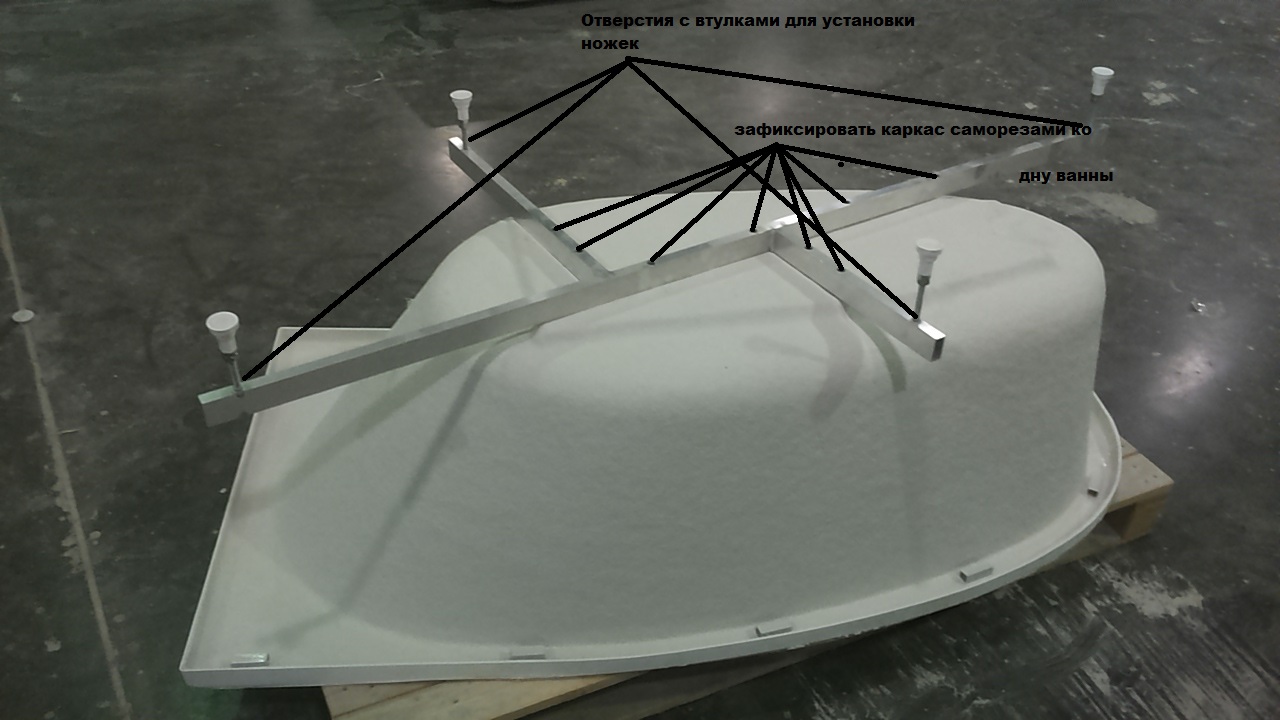 УМА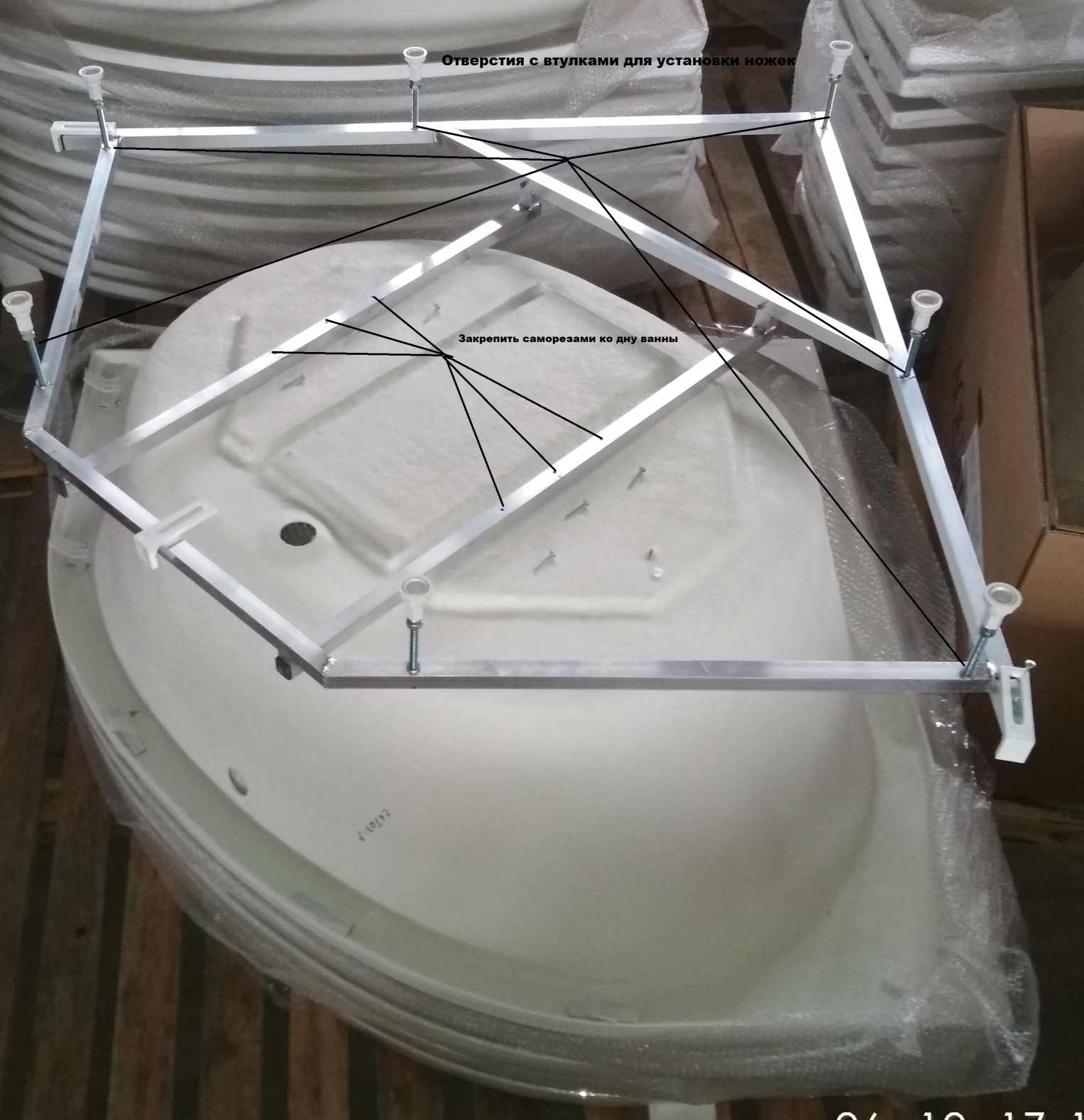 Монтаж сборно-разборного каркаса на шпилькахПереверните ванну верх дном. !!! Не забудьте постелить под неё ткань или картон. Положите опорную конструкцию на дно ванны, так чтобы конструкция не выступала за габариты бортов ванны. В отверстия опорной конструкции установите шпильку, на шпильки установите ножки, зафиксируйте опорную конструкцию саморезами ко дну ванны см. рисунок. МИЯ 150/160/165/170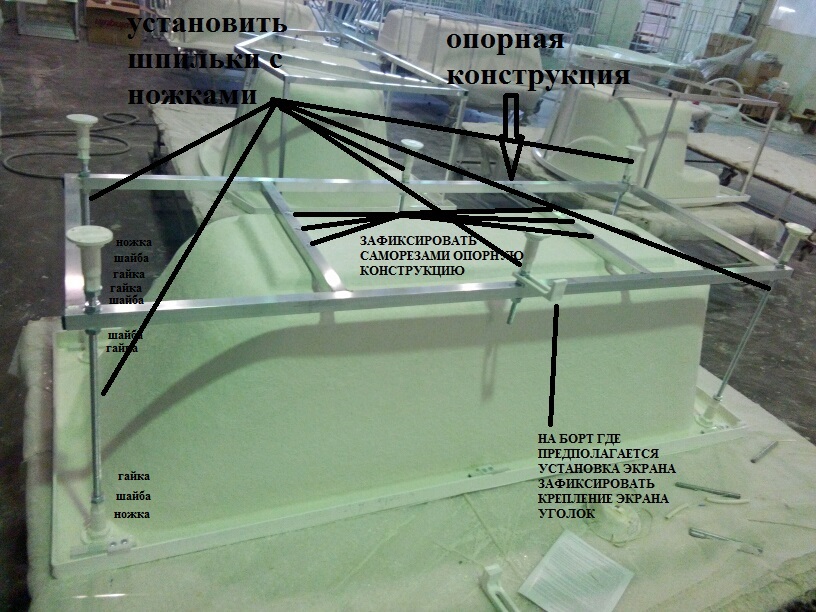 ДИВА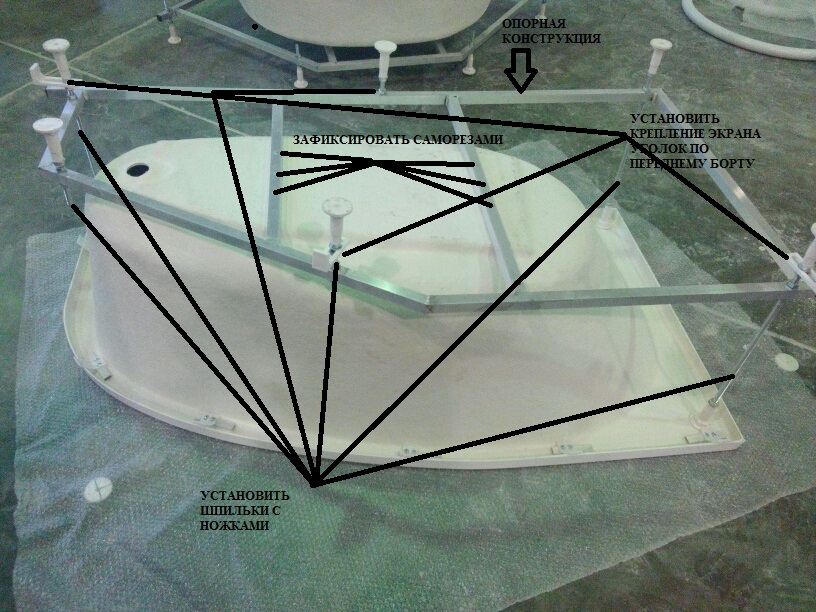 УМА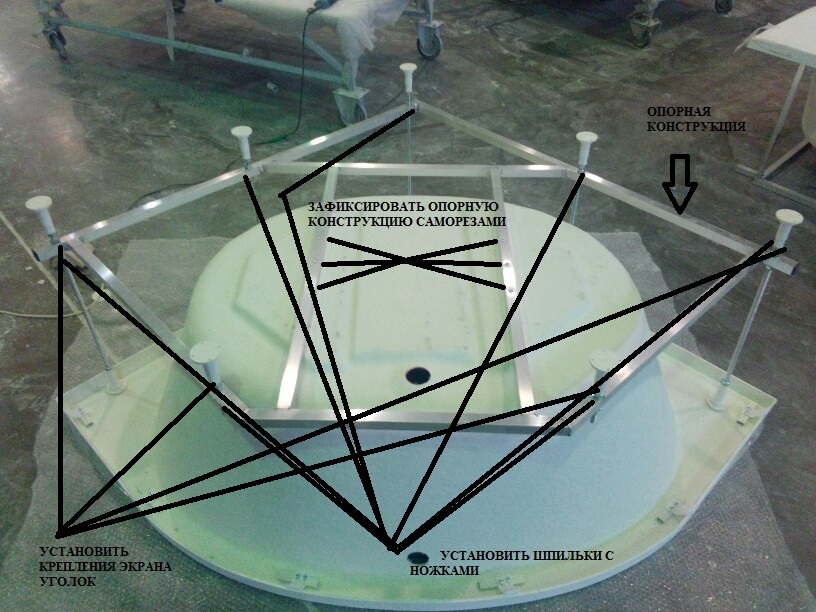 Монтаж фронтальной панели.Если Ваша ванна комплектуется декоративным экраном, при регулировке ножек необходимо учесть высоту экрана. Установите крепление экрана на закладные детали, которые находятся под бортом ванны и зафиксируйте крепления при помощи саморезов. Внимание! При установке крепления предусмотреть расстояние до борта ванны, которое ровно толщине фронтальной панели. Затем фиксируем саморезами и декоративными накладками. МИЯ 150/160/165/170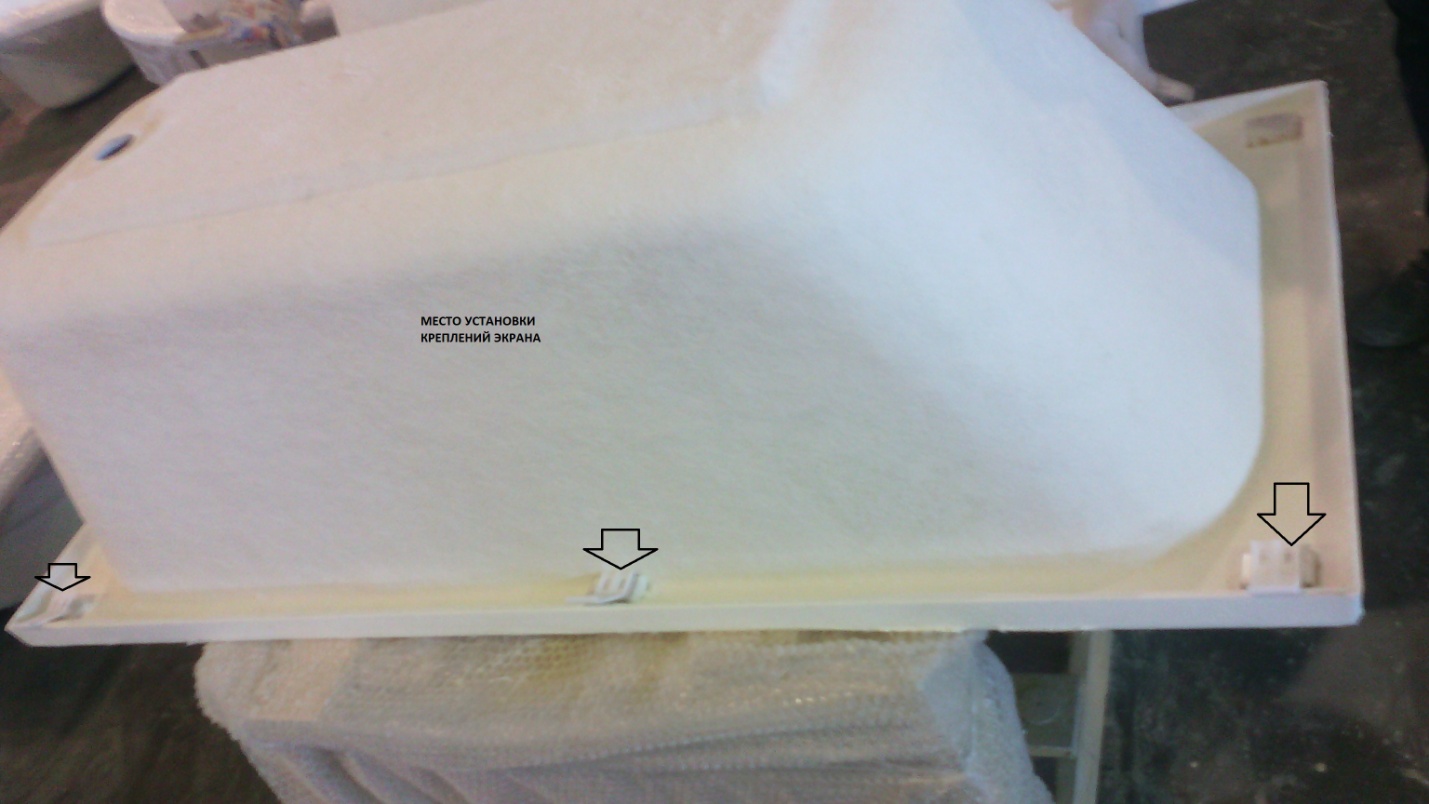 ДИВА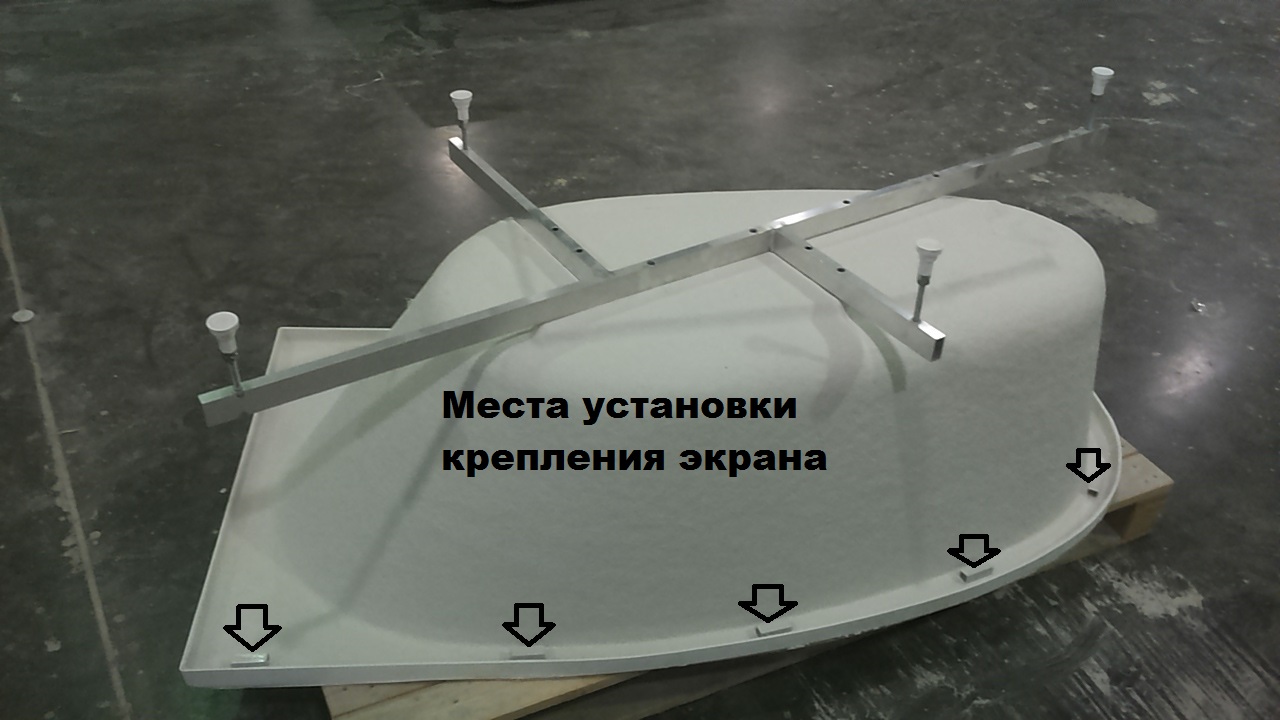 УМА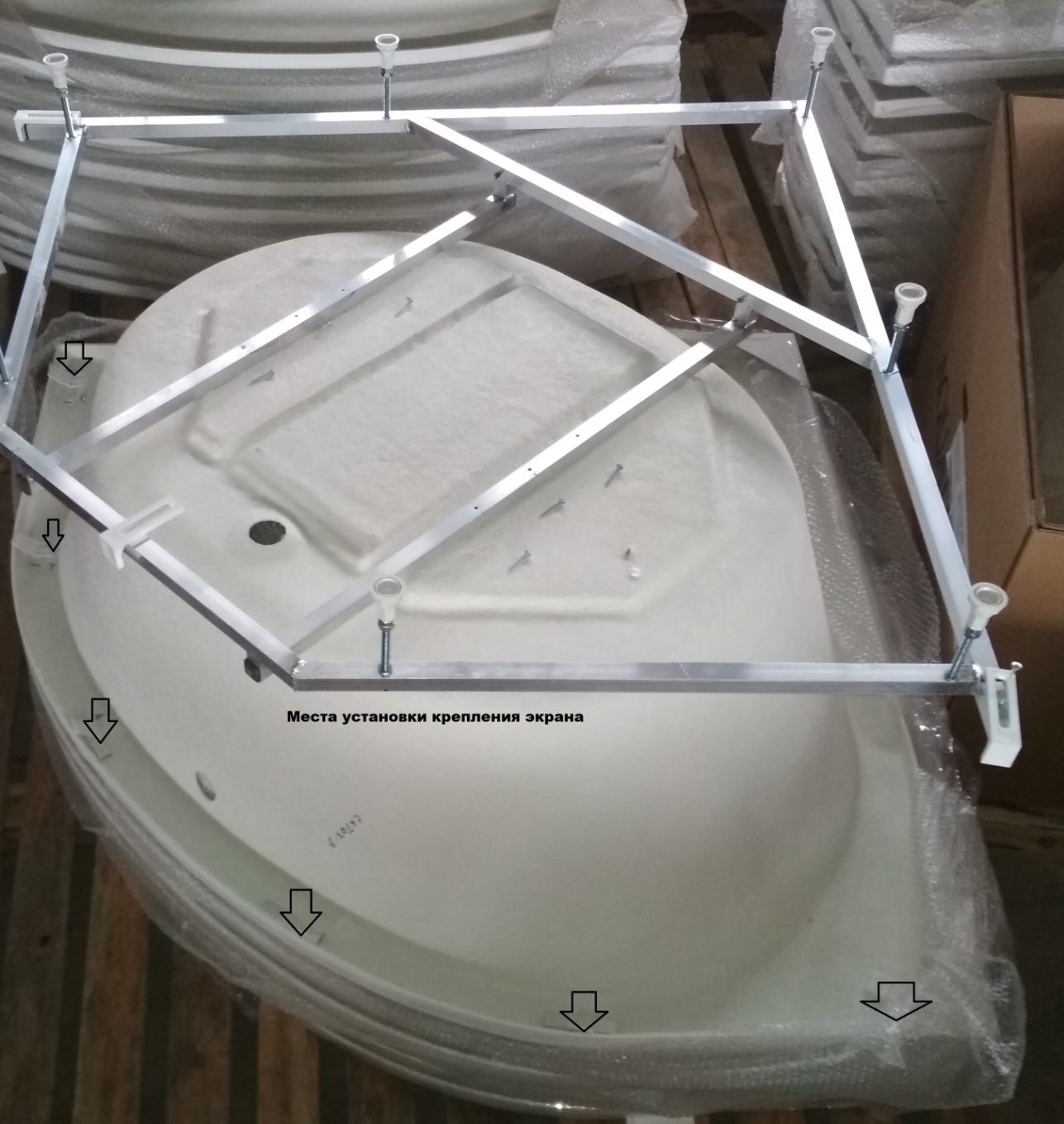 Вставляем панель между креплением и бортом ванны.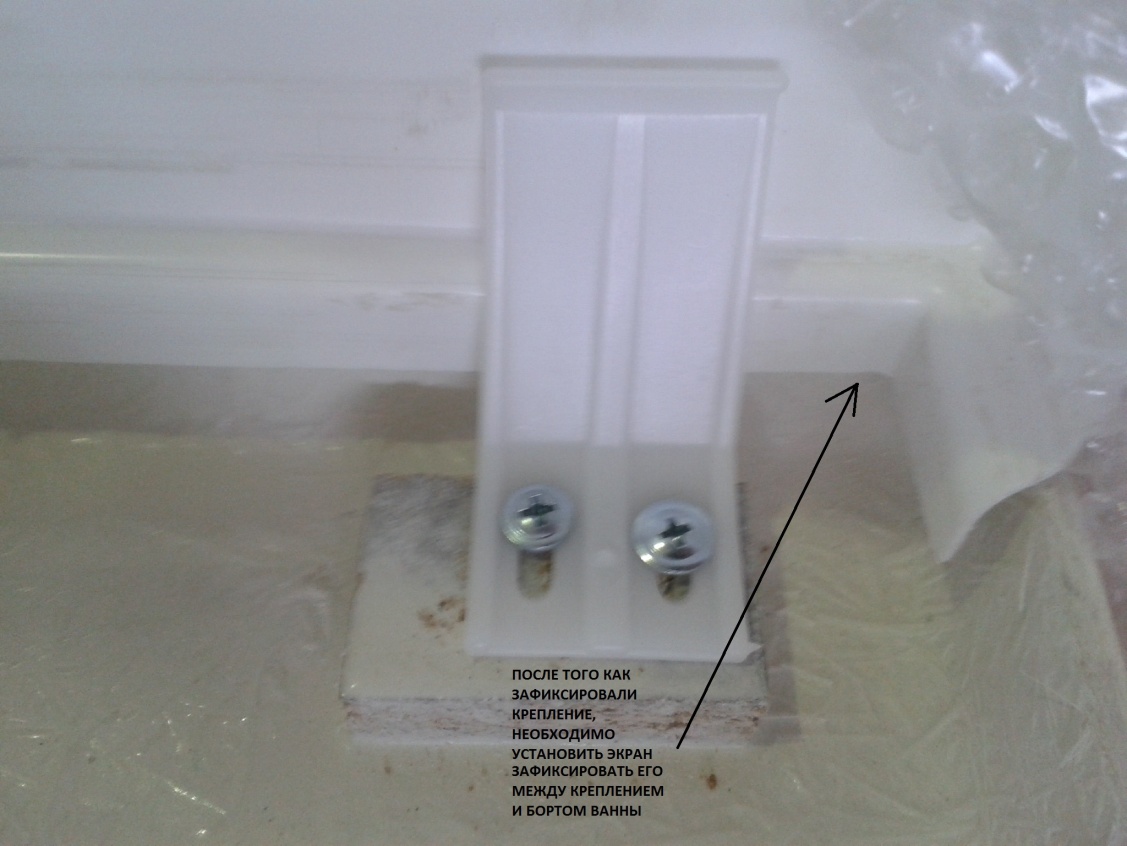 Затем фиксируем саморезами к креплению и устанавливаем декоративные накладки с лицевой стороны ванны. МИЯ 150/160/165/170; ДИВА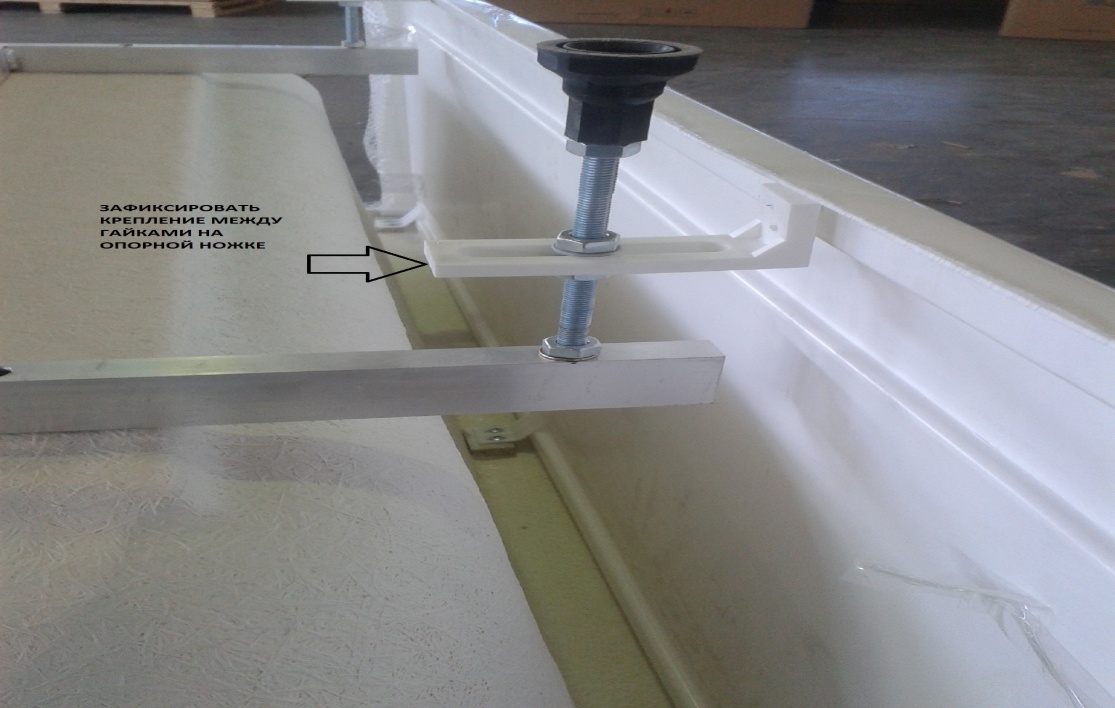 УМА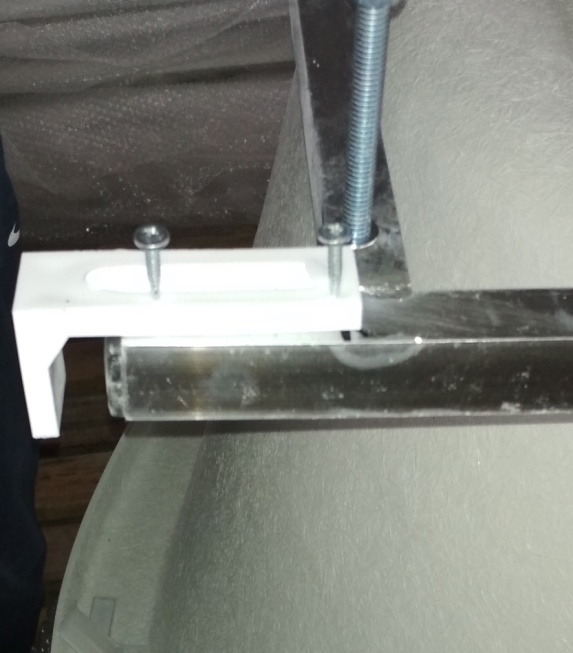 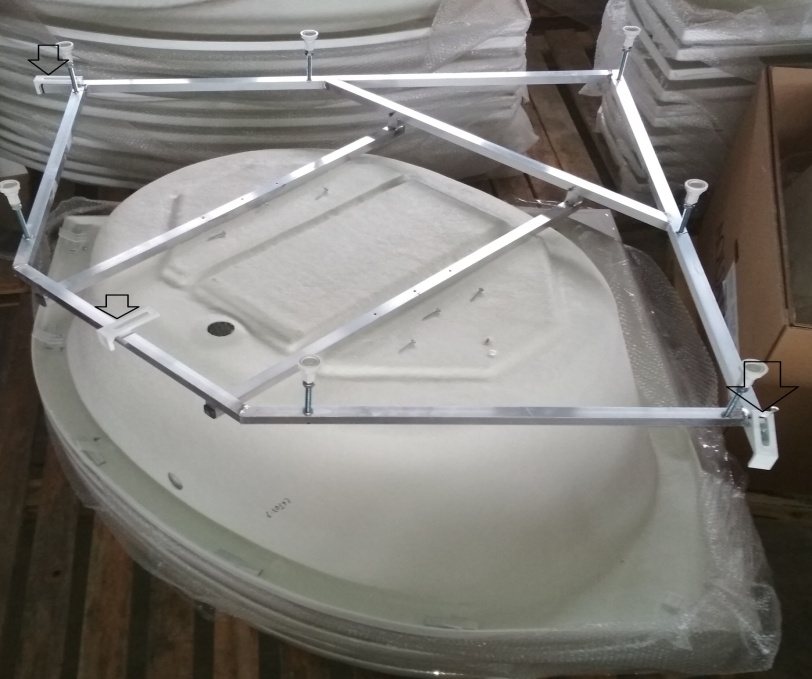 Ванна готова к установки.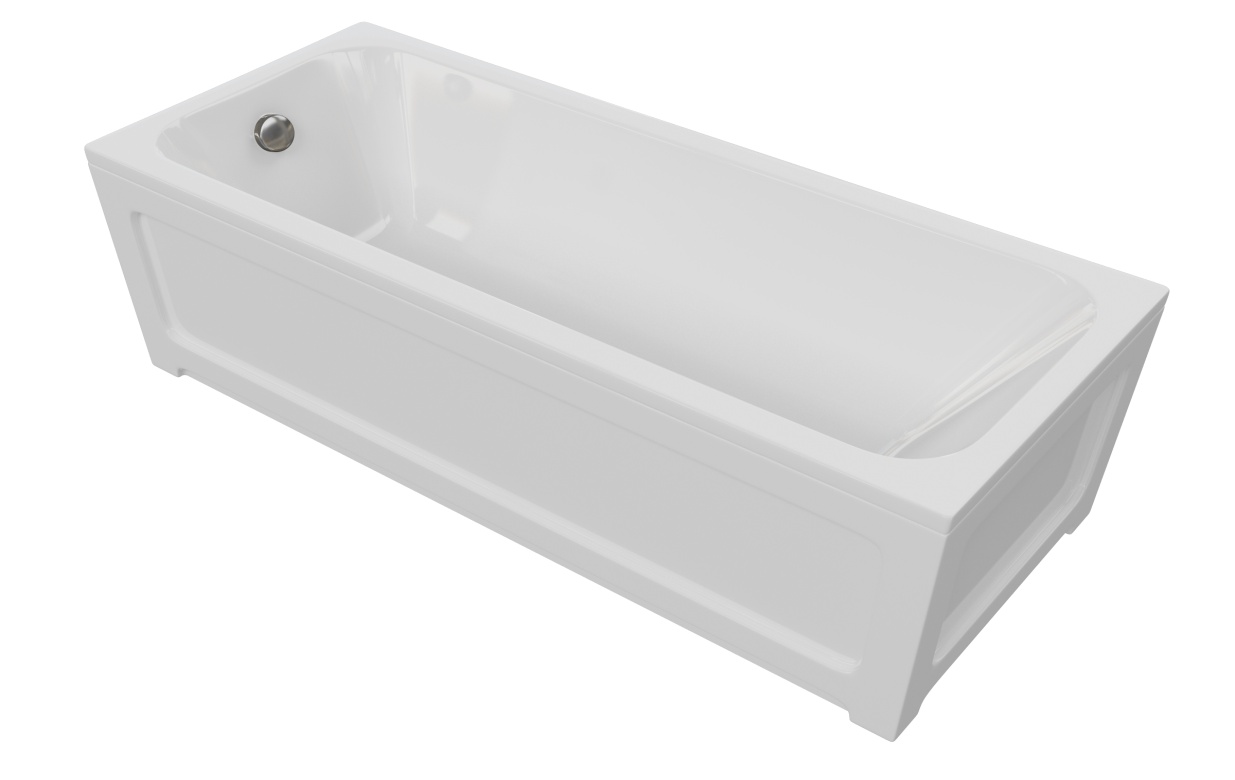 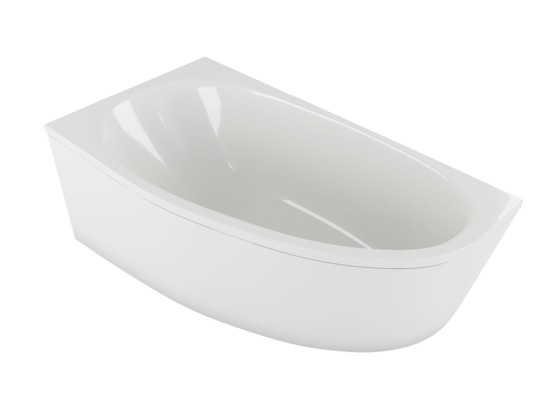 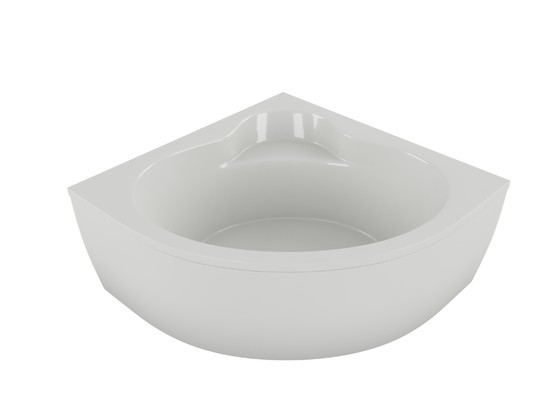 Внимание!Акриловые ванны нельзя заштукатуривать или закладывать плиткой. Ванна должна быть установлена так, что бы её можно было демонтировать, не повредив стены.Производитель оставляет за собой право вносить технические          изменения, не влияющие на эксплуатационные характеристики           изделия, без предварительного уведомления!Наименование Мия                  150/160/165/170ДиваУмаКомплектация ванныКомплектация ванныКомплектация ванныКомплектация ванныЧаша ванны111Комплектация каркаса (ОПОРА)Комплектация каркаса (ОПОРА)Комплектация каркаса (ОПОРА)Комплектация каркаса (ОПОРА)Рама (опора) 111Ножка опорная 447Саморез 4,2*16586Комплектация каркаса (Сборно-разборный на шпильках)Комплектация каркаса (Сборно-разборный на шпильках)Комплектация каркаса (Сборно-разборный на шпильках)Комплектация каркаса (Сборно-разборный на шпильках)Рама (опора) 111Ножка опорная 10912Шпилька М 12 (53 см)43Шпилька М 12 (60 см)5Шпилька М 12  (15 см)232Саморез 4,2*41666Гайка М12222126Шайба М12222126Комплектация фронтальной панелиКомплектация фронтальной панелиКомплектация фронтальной панелиКомплектация фронтальной панелиЭкран фронтальный111Гайка М 1046Шайба М 1046Саморез 4,1*1361416Саморез 4,1*196Декоративные заглушки + шуруп334Крепление экрана373Крепление экрана уголок238